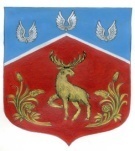 СОВЕТ ДЕПУТАТОВГромовского сельского поселения Приозерского муниципального района Ленинградской области(четвертый созыв)Р Е Ш Е Н И ЕВ соответствии со статьей 27 Федерального закона от 6 октября 2003 года № 131-ФЗ «Об общих принципах организации местного самоуправления в Российской Федерации», Уставом Громовского сельского поселения, Положением о порядке организации и осуществления территориального общественного самоуправления в муниципальном образовании Громовское сельское поселение муниципального образования Приозерский муниципальный район Ленинградской области, утвержденном решением Совета депутатов от «27» марта 2019 года № 173, на основании заявления инициативной группы граждан, проживающих на территории Громовского сельского поселения Приозерского муниципального района Ленинградской области, об установлении границ осуществления территориального общественного самоуправления Совет депутатов Громовского сельского поселения Приозерского муниципального района Ленинградской области РЕШИЛ: Установить границы территории осуществления территориального общественного самоуправления в Громовском сельском поселении Приозерского муниципального района Ленинградской области согласно приложению к настоящему решению.Опубликовать данное решение в средствах массовой информации и разместить на официальном сайте администрации муниципального образования Громовское сельское поселение. Настоящее решение вступает в силу через десять календарных дней после дня его официального опубликования.Глава муниципального образования						Л.Ф. ИвановаУтвержденорешением Совета депутатовГромовского сельского поселенияот «18» апреля 2024 года № 218   ГРАНИЦЫтерритории осуществления территориальногообщественного самоуправления в Громовском сельском поселении Приозерского муниципального района Ленинградской области   «Сиреневый»(наименование территориального общественного самоуправления)Территориальное общественное самоуправление осуществляется в пос. Громово в границах следующей территории:1. ул. Цветочная;2. ул. Сиреневая;3. ул. Новоселов.от 18 апреля 2024 года№ 218Об установлении границ территории осуществления территориального общественного самоуправления в Громовском сельском поселении Приозерского муниципального района Ленинградской области